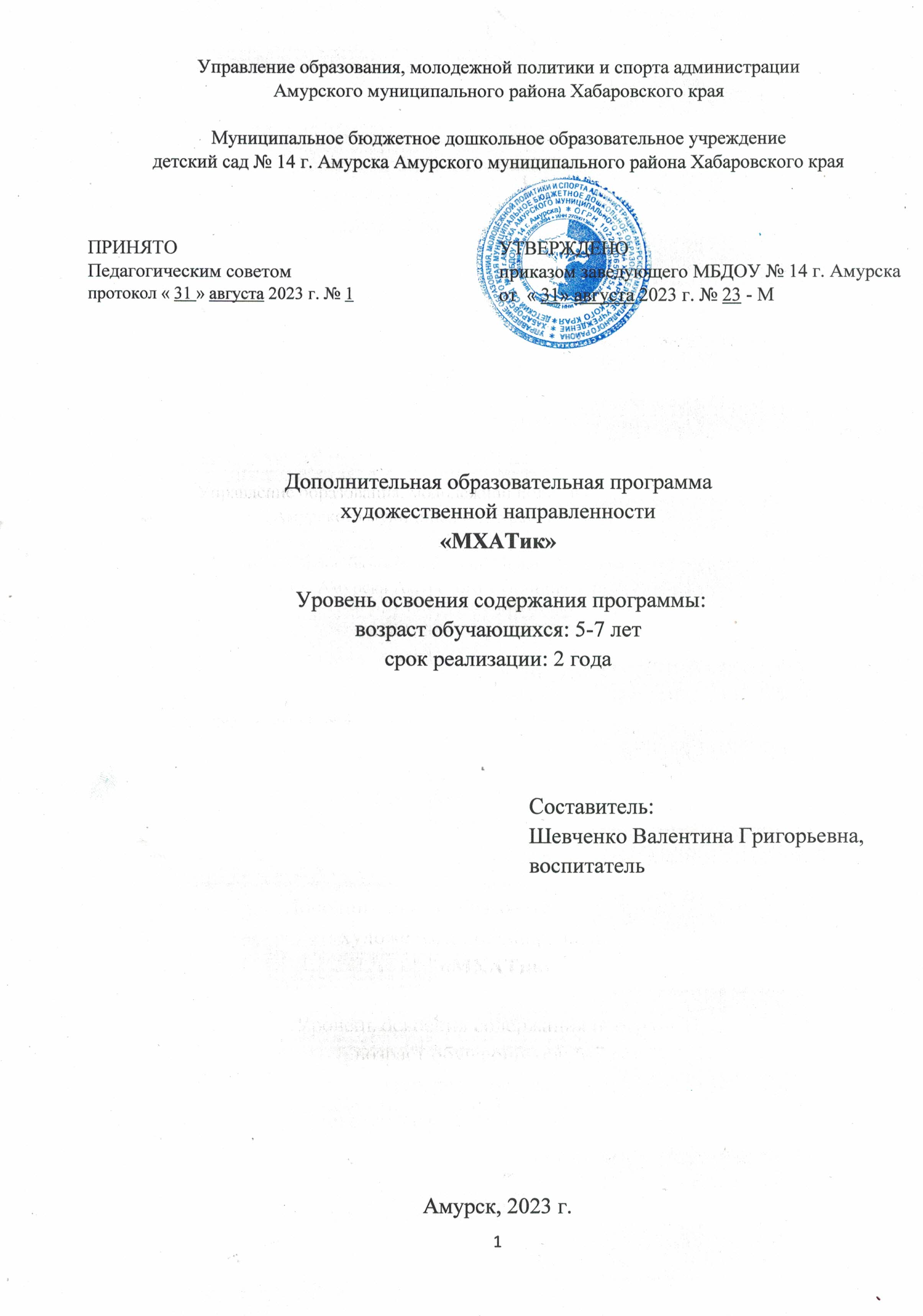 СОДЕРЖАНИЕРаздел 1. Комплекс основных характеристик ДООП1.1 Пояснительная записка	Дополнительная образовательная программа  «МХАТик» Муниципального бюджетного дошкольного образовательного учреждения детский сад № 14 г. Амурска Амурского муниципального района Хабаровского края (далее – Программа) разработана в соответствии с современными нормативными правовыми актами и государственными программными документами по дополнительному образованию:Закон Российской Федерации от 29.12.2012 № 273-ФЗ «Об образовании в Российской Федерации»;Государственная программа РФ от 26.12.2017 № 1642 «Развитие образования» на 2018-2025 гг.;Национальный проект «Образование» (утвержден президиумом Совета при Президенте РФ по стратегическому развитию и национальным проектам от 03.09.2018 № 10);Приказ Министерства просвещения РФ от 09.11.2018 № 196 «Об утверждении порядка организации и осуществления образовательной деятельности по дополнительным общеобразовательным программам»;Приказ Министерства просвещения РФ от 30.09.2020 № 533 «О внесении изменений в Порядок организации и осуществления образовательной деятельности по дополнительным общеобразовательным программам, утвержденный Министерством просвещения РФ от 09.11.2018 № 196»;Письмо Министерства образования и науки РФ от 18.11.2015 № 09-3242 «Методические рекомендации по проектированию дополнительных общеразвивающих программ (включая разноуровневые программы)»;Письмо Министерства просвещения России от 07.05.2020 № ВБ-976/04 «Рекомендации по реализации внеурочной деятельности, программы воспитания и социализации и дополнительных общеобразовательных программ с применением дистанционных образовательных технологий»;Концепция развития дополнительного образования детей  до 2030 года (Распоряжение Правительства РФ от 31 марта 2022 г. № 678-р);Постановление Главного государственного санитарного врача Российской Федерации от 28.09.2020 № 28 «Об утверждении санитарных правил СП 2.4. 3648-20 «Санитарно-эпидемиологические требования к организациям воспитания и обучения, отдыха и оздоровления детей и молодежи»;Приказ об утверждении Положения о дополнительной общеобразовательной программе, реализуемой в Хабаровском крае   от 26.09.2019 г. № 382П;Иные нормативные акты по профилю реализуемой программы, локальные акты учреждения.	Направленность Программы – художественная, направление – театрализованная деятельность.	Уровень – стартовый.	Настоящая Программа описывает курс обучения театрализованной деятельности детей 5-7 лет. Она разработана на основе обязательного минимума содержания театрализованной деятельности для дошкольных образовательных учреждений и учитывает основные принципы и требования к организации и содержанию различных видов театрализованной деятельности в дошкольном учреждении, а также возрастные особенности обучающихся.	Актуальность Программы заключается в том, что она представляет собой оригинальную разработку системы театрализованных игр, творческих заданий, строится на принципах внимания к потребностям и реакциям детей, их образного мышления и развитию личности, в ней сформулированы и конкретизированы задачи по театрализованной деятельности для детей 5-7 лет. Решение задач, обозначенных в Программе, способствует всестороннему развитию обучающихся, формированию духовных и общечеловеческих ценностей, а также способностей и интегративных качеств. Ребенок, оказавшийся в позиции актера-исполнителя, проходит все этапы художественно-творческого осмысления мира, а это значит – задумывается о том, что и зачем человек говорит и делает, как это понимают люди, зачем показывать зрителю то, что ты можешь и хочешь сыграть, что ты считаешь дорогим и важным в жизни. 	Новизна Программы заключается во включении в ее содержание здоровьесберегающих технологий. Процесс формирования здоровьесберегающего поведения детей 5-7 лет средствами театрализованной деятельности заключается в том, что в процессе театрализации ребенок использует различные символические средства (мимику, пантомимы, пластику, речь, пение, рисование и т.п.) с целью получения знаний и представлений о способах укрепления и сохранения здоровья, природных и социальных факторах вреда и пользы для здоровья, содействия в осознании детьми ценности здоровья и ответственного отношения к нему. Также, в работе с обучающимися активно используются различные дыхательные упражнения, упражнения на развития мимики, на развитие артикуляции и гимнастика для языка.	Отличительная особенность Программы заключается в широкой интеграции театрализованной деятельности с речевым развитием детей. Упражнения на развитие речи, дыхания и голоса совершенствуют речевой аппарат ребенка. В процессе работы над выразительностью реплик персонажей, собственных высказываний незаметно активизируется словарь ребенка, совершенствуется звуковая культура его речи, ее интонационный строй. Исполняемая роль, произносимые реплики ставят ребенка перед необходимостью ясно, четко, понятно изъясняться. Театрализованные игры всегда радуют детей 5-7 лет и пользуются у них неизменной любовью. У него улучшается диалогическая речь, ее грамматический строй. 	Кроме того, занятия театральной деятельностью требуют от ребенка решительности, систематичности в работе, трудолюбия. У ребенка развивается умение комбинировать образы, развивается интуиция, смекалка и изобретательность, память, воображение, способность к импровизации, самостоятельность в принятии решений. Театр – это огромный, прекрасный и многоликий мир, в котором ребенок радуется, играя. А в игре он познает мир и развивается. Срок реализации Программы рассчитан на 2 года:1 год – старшая группа, дети 5-6 лет;2 год – подготовительная к школе группа, дети 6-7 лет.Форма обучения – очная.Режим работы – 1 раз в неделю.Общее количество в месяц – 4 занятия.Общее количество в год – 32 занятия (октябрь-май).Продолжительность занятия:25 минут – старшая группа;30 минут – подготовительная к школе группа.Общее количество часов за весь период обучения:старшая     группа - 800 минут/13 часов 30 мин;подготовительная к школе группа - 960 минут/16 часовВремя проведения:старшая группа - вторник с 16 ч.00 мин. до 16 ч. 25 мин.подготовительная к школе группа - среда с 16 ч. 00 мин. до 16 ч. 30 мин.Виды организации занятий: групповые, индивидуальные, подготовка к праздникам, развлечениям, досуговым мероприятиям, игры-драматизации, инсценировки, спектакли. 1.2 Цель и задачиЦель Программы – создание условий для развития у детей старшего дошкольного возраста интереса к театральной деятельности и желание выступать вместе с коллективом сверстников; устранение зажатости и эмоциональное раскрепощение. Для достижения поставленной цели сформулированы следующие задачи:1. Образовательные:расширять кругозор детей через театральную культуру;обучение разыгрыванию несложных постановок по знакомым литературным произведениям, распределению между собой обязанностей и ролей, умению вести себя на сцене и в жизни непринужденно, умению использовать в театральной деятельности все виды театров (кукольный, теневой, пальчиковый и т.п.);совершенствовать навыки речевого общения в процессе театрализованной деятельности.2. Развивающие:приобщить детей к театральной культуре, обогатить их театральный опыт: знания о театре, его истории, театральных профессиях, костюмах, атрибутах, театральной терминологии;продолжать обогащать и активизировать словарь детей, употребляя в речи существительные, прилагательные, глаголы, наречия, предлоги. Учить детей пользоваться прямой и косвенной речью в инсценировках сказок;развивать диалогическую и монологическую формы речи;развивать эмоциональность детей, в том числе способность к состраданию, сочувствию, сопереживанию;развивать внимание и память, творческое воображение, умения анализировать предлагаемый материал и формулировать свои мысли, донести свои идеи и ощущения до слушателя.3. Воспитательные: Формировать партнерские отношения в группе, взаимное уважение, взаимопонимание;способствовать удовлетворению ребенка в самовыражении;формировать и развивать эстетический вкус;воспитывать патриотизм, уважение к наследию русской культуры, следование традициям родного края;обогащать внутренний мир детей, выявлять и развивать их творческие способности.1.3 Учебно-тематический план1-й год обучения (старшая группа)2-й год обучения (подготовительная к школе группа)1.4 Содержание программыПерспективный план ДОП «МХАТик»1-й год обучения (старшая группа)2-й год обучения (подготовительная к школе группа)1.5 Планируемые результатыНа этапе завершения обучения дети:приобщаться к театральной культуре;обогатят свой театральный опыт и узнают, что такое театр, театральное искусство, какие представления бывают в театре;познакомятся с театральными профессиями, такими как, актер, режиссер, костюмер, гример и т.д.;узнают какие превращения происходят на сцене и как правильно вести себя в театре;научатся выражать свои впечатления словом, мимикой и жестом;обогатят словарный запас, научатся пользоваться прямой и косвенной речью, участвовать в диалоге и строить самостоятельные высказывания в виде монолога, тем самым совершенствовать навыки речевого общения в театрализованной деятельности;научатся разыгрывать несложные постановки по знакомым литературным произведениям, создавать художественные образы, распределять между собой обязанности и роли, вести себя на сцене и в жизни непринужденно, не испытывая стеснения;смогут развить творческое воображение, память и внимание.В результате обучения по программе приобретут такие личностные качества как:творческая активность, предпосылки к самостоятельности;эмоциональная отзывчивость.В результате обучения по программе будут сформированы такие метапредметные компетенции как:умение слышать себя и своих партнеров;понимание режиссерского замысла педагога.Раздел 2. Комплекс организационно-педагогических условийКалендарный учебный график2.1 Условия реализации программыМатериально-техническое обеспечение:наличие светлого и просторного кабинета для занятий, удобной мебели.Техническое обеспечение:музыкальный центр/колонка;теневой театр;пальчиковый театр;театр Би-ба-бо;детские костюмы для спектаклей;взрослые костюмы для спектаклей;ширма для кукольного театра;декорации к спектаклям;аудиозапаиси.Информационное обеспечение:методические пособия;дидактические материалы.Кадровое обеспечение:Высшее профессиональное образование или среднее профессиональное образование по направлению подготовки «Образование и педагогика» или в области, соответствующей преподаваемому предмету, без предъявления требований к стажу работы, либо высшее профессиональное образование или среднее профессиональное образование и дополнительное профессиональное образование по направлению деятельности в образовательном учреждении без предъявления требований к стажу работы.2.2 Формы аттестацииФормами подведения итогов (контроля) реализации данной дополнительной образовательной деятельности являются: - наблюдение;- творческие задания (разыгрывание сказки «Лисичка-сестричка и серый волк», создание спектакля по сказке «Заячья избушка», сочинение сценария и разыгрывание сказки);- премьерный показ театрализованного представления (спектакля);- смотр-конкурсы («Кукла театральная – игрушка уникальная», «Театральная маска», «Дети рассказывают сказки…»);- викторины («Знатоки театра», «Путешествие по стране сказок»).2.3 Оценочные материалыФормы отслеживания и фиксации образовательных результатов:Акцент в организации театрализованной деятельности с дошкольниками делается не на результат, в виде внешней демонстрации театрализованного действия, а на организацию коллективной творческой деятельности в процессе создания спектакля.Н (1 балл) – низкий уровеньС (2 балла) – средний уровеньВ (3 балла) – высокий уровеньЭтюдный тренаж:Дикция (потешки, скороговорки, чистоговорки).Жесты (этюды на выразительность жестов, в т.ч. «Расскажи стихи руками»).Мимика (этюды на выражение основных эмоций, на сопоставление различных эмоций, на воспроизведение отдельных черт характера).Движения (этюды с музыкальным сопровождением).Музыкально-ритмические упражнения:Умение двигаться в соответствии с разнообразным характером музыки, музыкальными образами.Способность самостоятельно начинать движения после вступления, активно участвовать в выполнении творческих заданий.Умение взаимодействовать с партнером.Этюды с куклами:Желание участвовать в игре-спектакле.Умение работать с партнером.Умение создавать образ персонажа, используя различные средства выразительности (слова, жесты, мимику, движения, кукол различных систем).Игры-драматизации:Желание участвовать в играх-драматизациях.Умение общаться с партнёром.Способность к импровизации в создании образа.Низкий уровень - ребенок мало эмоционален, спокойно, ровно относится к музыкальной и театральной деятельности, не проявляет активного интереса, равнодушен, не способен к самостоятельности. Средний уровень - ребенку присущи эмоциональная отзывчивость, интерес к музыкальной и театральной деятельности, желание включиться в нее, несмотря на некоторые затруднения в выполнении задания.Высокий уровень - творческая активность ребенка высокая, проявляет самостоятельность, инициативность, ему свойственно быстрое осмысление задания, точное выразительное его выполнение без помощи взрослого, ярко выраженная эмоциональность (во всех видах музыкальной и театральной деятельности).2.4 Методические материалыДополнительная образовательная программа  «МХАТик» практико-ориентирована, построена с учетом возрастных особенностей детей старшего дошкольного возраста. Методика работы с детьми строится в направлении личностно-ориентированного взаимодействия с ребенком, делается акцент на активность и любознательность обучающихся, побуждая их к творческому отношению при выполнении заданий.Программа опирается на принципы построения общей дидактики:Принцип систематичности и последовательности: от простого к сложному, от неизвестного к известному.Принцип развивающего характера обучения, опоры на зону ближайшего развития.Принцип опоры на возраст и уровень развития ребенка: постановка задач с учетом возрастных и индивидуальных особенностей развития ребенка.Принцип опоры на интерес, поддержание и создание мотивации.Принцип активного привлечения к участию в программе ближайшего социального окружения – родителей, других родственников, педагогов.Принцип программированного обучения, предполагающий включение в программу операций, первоначально выполняемых совместно с педагогом, а в дальнейшем, по мере формирования соответствующих умений, ребенком самостоятельно.Принцип учета оптимальной эмоциональной сложности материала, позволяющий создать благоприятный эмоциональный фон, как в процесс работы, так и при ее окончании.Очень важно установить эффективное взаимодействие с обучающимся, создать благоприятные условия, обеспечить ребенку чувство безопасности, стимулировать его инициативу, способствовать установлению со взрослым позитивных отношений, основанных на взаимном уважении прав личности. При реализации программы используются следующие методы обучения:словесные методы (рассказ, беседа);наглядные (показ, демонстрация и др.);практические (самостоятельная творческая деятельность).Алгоритм занятия:организационный момент (актуализация знаний);знакомство учащихся с новыми видами театра, куклами;выполнение практического задания;рефлексия, подведение итогов.Подведение итогов проходит в таких формах, как игра; спектакль.Раздел 3. Список литературы1. Алянский Ю. Азбука театра М.: 1998 г.2. Лаптева Е.В. 1000 русских скороговорок для развития речи М.: 2012 г.3. Маханѐва М.Д. Театрализованные занятия в детском саду. М.:ТЦ "Сфера",
2009.4. Нищева Н.В. Формирование навыка пересказа у детей дошкольного
возраста Изд-во: ДЕТСТВО-ПРЕСС 2009 г.5. Павалаки И.Ф. Темпо-ритмическая организация движений и речи
дошкольников. Автореф. дисс. на соиск. уч. степ. канд. пед. наук. - М.: 2006 –
156 с.6. Сорокина Н.Ф. Сценарии театральных кукольных занятий.- М.: АРКТИ, 2007.- 288с.7. Чусовская А.Н. Сценарии театрализованных представлений и развлечений
М.: изд. Аркти, 2011 г.8. Шорохова О.А. Играем в сказку: Сказкотерапия и занятия по развитию связной речи дошкольников. – М.: ТЦ Сфера, 2006.-208с.Раздел 1. Комплекс основных характеристик ДООП …………31.1Пояснительная записка ………………………………………………31.2Цель и задачи …………………………………………………………61.3Учебно-тематический план ………………………………………….71.4Содержание программы ……………………………………………..111.5Планируемые результаты ……………………………………………20Раздел 2.  Комплекс организационно-педагогических условий 212.1Условия реализации программы …………………………………….212.2Формы аттестации …………………………………………………….222.3Оценочные  материалы ……………………………………………….222.4Методические материалы …………………………………………….23Раздел 3. Список литературы ……………………………………...25№ п/пМесяцТема/Форма проведенияКол-во часов1ОктябрьЗнакомство с театром. Что такое театр? Виды театров. С чего начинается театр. Беседа, просмотр презентации.25 минут2ОктябрьКто работает в театре. Знакомство с театральными профессиями  и их важность. Знакомство с устройством театра изнутри. Беседа, просмотр презентации.25 минут3ОктябрьКак вести себя в театре. Чтение стихов, беседа, сюжетно-ролевая игра «Театр».25 минут4ОктябрьЗнакомство с театром рукавичек. Сила голоса. Показ сказки «Курочка Ряба» (театр рукавичек), самостоятельные театрализованные игры, артикуляционная гимнастика, игра «Перебежки», скороговорки, пальчиковые игры, игра «Веселый бубен», игра «Эхо». 25 минут5НоябрьПальчиковый театр. Речевое дыхание. Показ сказки «Теремок» (пальчиковый театр), артикуляционная гимнастика, пальчиковая гимнастика,
скороговорки, этюды, самостоятельная театрализованная деятельность. 25 минут6НоябрьТеатр «Биба-бо». Слух и чувства ритма. Инсценировка сказки по выбору детей, артикуляционная гимнастика,
упражнение угадай интонации, скороговорки, игра «Успокой куклу», отгадываем загадки, этюд «Колокола», игра «Волшебные превращения».25 минут7НоябрьОдну простую сказку хотим мы рассказать…. Мимика и
жесты.  Артикуляционная гимнастика,  пальчиковая гимнастика, упражнение на дыхание «Дует ветер», игры «Прекрасный цветок», «Солнечный зайчик», этюды «Это я, это мое!», «Гномы и великаны».25 минут8НоябрьПостучимся в теремок. Конусный театр. Показ сказки «Колобок» (конусный театр), самостоятельная театрализованная игра, игра «Одуванчик», этюды:
«Медведь в лесу», «Волк и заяц», «Хитрая лисица».25 минут9ДекабрьДятел выдолбил дупло, сухое, теплое оно. Знакомство с новой сказкой,  беседа по сказке, игра пальчиковая, артикуляционная гимнастика, этюды: «Скворец», «Дятел», «Белка».25 минут10ДекабрьМногим домик послужил, кто только в домике не жил. Пересказ сказки,  передача образов, с помощью мимики,
жестов, телодвижений; упражнения – этюды. 25 минут11ДекабрьЗачем нужны декорации. Артикуляционная гимнастика, игра «Прекрасный цветок», игра «Дует ветер», пальчиковые игры, игра «Медведь и елка», игра «Солнечный зайчик», этюд «Это я! Это мое!», игра «Волк и семеро козлят», игра «Одуванчик», этюд «Великаны и гномы», упражнения на тренировку памяти, игра «Радуга», этюд «Медведь в лесу».25 минут12ДекабрьМастерская актера. Костюмерная. Изготовление и подбор  элементов костюмов и декораций к сказке по
выбору детей.25 минут13ЯнварьКрасивый Петя уродился, перед всеми он гордился. Знакомство с новой сказкой. Беседа по сказке, игра пальчиковая, артикуляционная гимнастика. Этюды: «Петух», «Сорока», «Лиса».25 минут14ЯнварьПетя хвастался, смеялся, чуть лисе, он не достался. Игра-драматизация сказки «Хвостатый хвастунишка».25 минут15ЯнварьНаши эмоции. Изображение различных эмоций. Артикуляционная гимнастика, игра «Лиса и волк», игра «Ловим комариков», игра «Волшебный стул», пальчиковые игры, отгадываем загадки, игра «Чудесные превращения».25 минут16ЯнварьСлава, слава, Айболиту, слава, слава всем друзьям. Артикуляционная гимнастика, этюд на расслабление мышц «Штанга», игра «Волк и овцы», скороговорки, пальчиковые игры.25 минут17ФевральКогда страшно – видится то, чего и нет. Слушание сказки «У страха глаза велики». Беседа по сказке, изображение эмоции страха, рассказы детей из личного опыта.25 минут18ФевральКаждому страх больше кажется. Преодолеем страх. Беседа по сказке «У страха глаза велики», пантомимическая игра «Изобрази героя», повторное слушание сказки.25 минут19ФевральЗнакомство со сказкой «Теремок на новый лад». Чтение и беседа по сказке.25 минут20ФевральКультура и техника речи. Драматические игры. Артикуляционная гимнастика, игра «Птицелов», пальчиковые игры,  игра «Кошка и скворушка», «Заря», этюды: «Любимая игрушка», «Любимый герой».25 минут22МартМастерская актера. Подбор костюмов и декораций к
сказке. Подбор и изготовление костюмов и декораций.25 минут23МартСценическая пластика. Артикуляционная гимнастика, этюды: «Больной зуб», «Укачиваем куклу», «Игра со свечой».25 минут24МартПодготовка к драматизации сказки по выбору детей. Артикуляционная гимнастика. Пальчиковая гимнастика, упражнение на речевое дыхание, разучивание ролей с детьми. Упражнения на выразительность речи. Работа над пластикой, мимикой, жестами.25 минут25МартПоказ сказки. Показ спектакля родителям.
Показ спектакля детям других групп.25 минут26АпрельТеатр кукол оригами. Конкурс «Игрушка для театрального уголка своими руками».25 минут27АпрельКукловождение. Показ спектакля «Репка».25 минут28АпрельТеатральные игры. Инсценировка шуток-малюток (по ролям).25 минут29АпрельПодготовка к инсценировке сказки «Красная шапочка на новый лад». Пальчиковая гимнастика, упражнение на речевое дыхание, разучивание ролей с детьми. Упражнения на выразительность речи. Работа над пластикой, мимикой, жестами.25 минут30МайПодготовка к инсценировке сказки «Красная шапочка на новый лад». Пальчиковая гимнастика, упражнение на речевое дыхание, разучивание ролей с детьми. Упражнения на выразительность речи. Работа над пластикой, мимикой, жестами.25 минут31МайПремьерный показ театрализованного представления
(спектакля). Показ сказки. Показ спектакля родителям.
Показ спектакля детям других групп.25 минут32МайМониторинг. Диагностическая карта25 минутВСЕГО800 мин/13 ч. 20 мин.№ п/пМесяцТема/Форма проведенияКол-во часов1ОктябрьВеселый клоун. Работа над мимикой. Мониторинг.  Развитие мимики; игровая деятельность, игровая деятельность, способствующая раскрепощению. Артикуляционная гимнастика, упражнение «Угадай по интонации», скороговорки.30 минут2ОктябрьСказки осени. Музыка ветра в осеннем лесу. Мониторинг. Продолжить работу на развитие мимики; развивать тембр голоса. Артикуляционная гимнастика.Чтение домашнего стихотворения.30 минут3Октябрь«Стрекоза и муравей». Чтение басни «Стрекоза и муравей», И. Крылова, обсуждение.30 минут4Октябрь«Стрекоза и муравей». Чтение пьесы по мотивам басни И. А. Крылова «Стрекоза и муравей». Упражнение для голоса «Воробьи». Знакомство с театральным термином (авансцена). Репетиция 1-го события.30 минут5НоябрьРепетиция пьесы по мотивам басни И. А. Крылова «Стрекоза и муравей». Работа над дикцией (скороговорки). Репетиция 1 и  2 событий.30 минут6НоябрьРепетиция пьесы по мотивам басни И. А. Крылова «Стрекоза и муравей». Работа над дикцией (скороговорки). Упражнение на дыхание «Насос», репетиция 1, 2  и  3 событий.30 минут7НоябрьПремьерный показ театрализованного представления
(спектакля). Показ сказки. Показ спектакля родителям.
Показ спектакля детям других групп.30 минут8НоябрьЭхо. Сила голоса. Работать над развитием силы голоса и речевого дыхания у детей. Загадки. Игра «Эхо», упражнение на тренировку памяти, артикуляционная гимнастика.30 минут9ДекабрьСказка зимнего леса. Знакомство с театральным термином (балет). Артикуляционная гимнастика, игра «Вьюга», упражнение на развитие сенсомоторики.30 минут10Декабрь«Звонкоголосики». Сила голоса и речевое дыхание. Артикуляционная гимнастика, игра «Гудок», скороговорки.30 минут11ДекабрьДикие животные. Чтение и обыгрывание сказки «Зимовье зверей». 30 минут12ДекабрьВ мире пословиц. Разучиваем пословицы. Инсценировка пословиц. Игра-миниатюра с пословицами «Объяснялки». Упражнение на освобождение мышц, на снятие телесных зажимов.30 минут13ЯнварьИмпровизация. Слушание музыки. Импровизация.30 минут14ЯнварьКукольный театр. Мини-спектакль с пальчиковыми куклами.30 минут15ЯнварьМы актеры. Работа над техникой речи. Диалог и монолог. Участие в сценках двух обучающихся, умение реагировать на игру товарища, отвечать в соответствии с содержанием сценки.30 минут16ЯнварьТеатральная игра «Сказка, сказка, приходи». Викторина по сказкам. Развитие интонационной выразительности «Повторяй со мной».30 минут17ФевральПопробуем измениться. Игра «Назови ласково соседа». Пантомимические загадки и упражнения.30 минут18ФевральЧтение в лицах стихов А. Барто, И.Токмаковой Э.Успенского. Знакомство с  содержанием, выбор литературного материала, распределение ролей, диалоги героев, репетиции, показ.30 минут19ФевральЧтение в лицах стихов А. Барто, И.Токмаковой Э.Успенского. Знакомство с  содержанием, выбор литературного материала, распределение ролей, диалоги героев, репетиции, показ.30 минут20ФевральЧтение в лицах стихов А. Барто, И.Токмаковой Э.Успенского. Знакомство с  содержанием, выбор литературного материала, распределение ролей, диалоги героев, репетиции, показ.30 минут22МартПостановка сказки «Пять забавных медвежат» В. Бондаренко. Знакомство с  содержанием,  распределение ролей, диалоги героев, репетиции.30 минут23МартПостановка сказки «Пять забавных медвежат» В. Бондаренко. Игры на развитие образного  мышления, фантазии, воображения, интереса  к сценическому искусству. Игры-пантомимы.30 минут24МартПостановка сказки «Пять забавных медвежат» В. Бондаренко. Диалоги героев, репетиции, показ.30 минут25МартПостучимся в «Теремок». Игра-загадка «Узнай, кто это?». Знакомство со сказкой «Теремок». Этюд на расслабление «Разговор с лесом».30 минут26АпрельКультура и техника речи. Инсценирование сказки «Пых». Упражнения на постановку дыхания (выполняется стоя).   Упражнения на развитие артикуляционного аппарата. Упражнения  «Дуем на свечку (одуванчик, горячее молоко, пушинку)», «Надуваем щёки». Упражнения для языка.  Упражнения для губ. Радиотеатр: озвучиваем сказку (дует ветер, жужжат насекомые, скачет лошадка и т. п.). Знакомство с  содержанием сказки,  распределение ролей, диалоги героев, репетиции.30 минут27АпрельКультура и техника речи. Инсценирование сказки «Пых». Упражнения на постановку дыхания (выполняется стоя).   Упражнения на развитие артикуляционного аппарата. Упражнения  «Дуем на свечку (одуванчик, горячее молоко, пушинку)», «Надуваем щёки». Упражнения для языка.  Упражнения для губ. Радиотеатр: озвучиваем сказку (дует ветер, жужжат насекомые, скачет лошадка и т. п.). Знакомство с  содержанием сказки,  распределение ролей, диалоги героев, репетиции.30 минут28АпрельИнсценирование сказки «Пых». Знакомство с  содержанием, выбор литературного материала, распределение ролей, диалоги героев, репетиции, показ.30 минут29АпрельУзнай героя. Игра «Угадай героя». Драматизация сказки.30 минут 30МайУзнай героя. Игра «Угадай героя». Драматизация сказки.30 минут 31МайУчимся говорить по-разному. Упражнения, игры на отработку интонационной выразительности. Мониторинг.30 минут32МайЗаключительное занятие. Учимся говорить по-разному. Упражнения, игры на отработку интонационной выразительности. Мониторинг.30 минутВСЕГО960 мин/16 часов№ п/пМесяцТема/Форма проведенияЦельКол-во часов1ОктябрьЗнакомство с театром. Что такое театр? Виды театров. С чего начинается театр. Беседа, просмотр презентации.Оценить театрально-игровую деятельность детей перед началом учебного года. Создать эмоционально благоприятную атмосферу для дружеских взаимоотношений, воспитывать готовность к творчеству. Дать представление о театре, познакомить с видами театра. Пополнение словарного запаса.25 минут2ОктябрьКто работает в театре. Знакомство с театральными профессиями  и их важность. Знакомство с устройством театра изнутри. Беседа, просмотр презентации.Активизировать познавательный интерес к театральным профессиям; познакомить с профессиями: актер, режиссер, композитор, костюмер. Воспитывать желание узнать новое.25 минут3ОктябрьКак вести себя в театре. Чтение стихов, беседа, сюжетно-ролевая игра «Театр».Познакомить с правилами поведения в театре. Расширять интерес детей к
активному участию в театральных играх.
Воспитывать культуру общения и поведения.25 минут4ОктябрьЗнакомство с театром рукавичек. Сила голоса. Показ сказки «Курочка Ряба» (театр рукавичек), самостоятельные театрализованные игры, артикуляционная гимнастика, игра «Перебежки», скороговорки, пальчиковые игры, игра «Веселый бубен», игра «Эхо». Освоение навыков владения этим видом театральной деятельности; развивать силу голоса; работа над активизацией мышц губ.25 минут5НоябрьПальчиковый театр. Речевое дыхание. Показ сказки «Теремок» (пальчиковый театр), артикуляционная гимнастика, пальчиковая гимнастика,
скороговорки, этюды, самостоятельная театрализованная деятельность. Освоение навыков владения этим видом театра; развитие речевого дыхания.
Активизировать интонацию голоса: произнося фразы –грустно, радостно, сердито, удивленно. Воспитывать выдержку, терпение, соучастие. 25 минут6НоябрьТеатр «Биба-бо». Слух и чувства ритма. Инсценировка сказки по выбору детей, артикуляционная гимнастика,
упражнение угадай интонации, скороговорки, игра «Успокой куклу», отгадываем загадки, этюд «Колокола», игра «Волшебные превращения».Раскрепощение через игровую деятельность.25 минут7НоябрьОдну простую сказку хотим мы рассказать…. Мимика и
жесты.  Артикуляционная гимнастика,  пальчиковая гимнастика, упражнение на дыхание «Дует ветер», игры «Прекрасный цветок», «Солнечный зайчик», этюды «Это я, это мое!», «Гномы и великаны».Формировать умение средствами мимики и
жестов передавать наиболее характерные черты персонажа сказки. Расширять словарь
жестов и мимики.25 минут8НоябрьПостучимся в теремок. Конусный театр. Показ сказки «Колобок» (конусный театр), самостоятельная театрализованная игра, игра «Одуванчик», этюды:
«Медведь в лесу», «Волк и заяц», «Хитрая лисица».Освоение навыков владения этим видом театральной деятельности. Вызвать положительный настрой при знакомстве с новой сказкой. Совершенствовать выразительность движений. Развивать фантазию.25 минут9ДекабрьДятел выдолбил дупло, сухое, теплое оно. Знакомство с новой сказкой,  беседа по сказке, игра пальчиковая, артикуляционная гимнастика, этюды: «Скворец», «Дятел», «Белка».Совершенствовать умение отвечать на вопросы по содержанию сказки понятно и логично, охарактеризовать героев сказки. Развивать интонационную выразительность.25 минут10ДекабрьМногим домик послужил, кто только в домике не жил. Пересказ сказки,  передача образов, с помощью мимики,
жестов, телодвижений; упражнения – этюды. Развивать умение последовательно и
выразительно пересказывать сказку.
Совершенствовать умение передавать эмоциональное состояние героев мимикой,
жестами, телодвижением.25 минут11ДекабрьЗачем нужны декорации. Артикуляционная гимнастика, игра «Прекрасный цветок», игра «Дует ветер», пальчиковые игры, игра «Медведь и елка», игра «Солнечный зайчик», этюд «Это я! Это мое!», игра «Волк и семеро козлят», игра «Одуванчик», этюд «Великаны и гномы», упражнения на тренировку памяти, игра «Радуга», этюд «Медведь в лесу».Развивать умение самостоятельно подбирать
декорации к сказке. Проявлять творчество в создании атрибутов
и элементов костюмов. Воспитывать аккуратность в работе. Развивать фантазию, внимание.25 минут12ДекабрьМастерская актера. Костюмерная. Изготовление и подбор  элементов костюмов и декораций к сказке по
выбору детей.Развивать умение самостоятельно подбирать
декорации к сказке. Проявлять творчество в создании атрибутов
и элементов костюмов. Воспитывать аккуратность в работе. Развивать фантазию, внимание.25 минут13ЯнварьКрасивый Петя уродился, перед всеми он гордился. Знакомство с новой сказкой. Беседа по сказке, игра пальчиковая, артикуляционная гимнастика. Этюды: «Петух», «Сорока», «Лиса».Формировать умение детей логично и полно отвечать на вопросы по сказке. Дать понятие, что музыка и иллюстрация – средства выразительности. 25 минут14ЯнварьПетя хвастался, смеялся, чуть лисе, он не достался. Игра-драматизация сказки «Хвостатый хвастунишка».Совершенствовать умения драматизировать сказку. Воспитывать доброжелательное отношение друг к другу.25 минут15ЯнварьНаши эмоции. Изображение различных эмоций. Артикуляционная гимнастика, игра «Лиса и волк», игра «Ловим комариков», игра «Волшебный стул», пальчиковые игры, отгадываем загадки, игра «Чудесные превращения».Развивать способность распознавать эмоциональные состояния по мимике. Учить подбирать нужную графическую карточку с эмоциями конкретной ситуации и изображать соответствующую мимику на лице.25 минут16ЯнварьСлава, слава, Айболиту, слава, слава всем друзьям. Артикуляционная гимнастика, этюд на расслабление мышц «Штанга», игра «Волк и овцы», скороговорки, пальчиковые игры.Совершенствовать умение драматизировать сказку.
Развитие умения владеть собственным телом; управлять собственными мышцами. Воспитывать у детей эмпатию. Развивать социальные навыки общения.25 минут17ФевральКогда страшно – видится то, чего и нет. Слушание сказки «У страха глаза велики». Беседа по сказке, изображение эмоции страха, рассказы детей из личного опыта.Продолжать развивать умение различать
основные человеческие эмоции, изображать их.
Учить грамотно отвечать на вопросы по содержанию.25 минут18ФевральКаждому страх больше кажется. Преодолеем страх. Беседа по сказке «У страха глаза велики», пантомимическая игра «Изобрази героя», повторное слушание сказки.Формировать способность давать характеристики персонажам сказки, выразительно изображать героев, распознавать основные человеческие эмоции по определенным признакам. Учить логично и выразительно пересказывать.25 минут19ФевральЗнакомство со сказкой «Теремок на новый лад». Чтение и беседа по сказке.Донести сказку детям;
закреплять умение распознавать поступки,
характеры героев. Логично и выразительно отвечать на
вопросы по содержанию.
Воспитывать уважение к отвечающему.25 минут20ФевральКультура и техника речи. Драматические игры. Артикуляционная гимнастика, игра «Птицелов», пальчиковые игры,  игра «Кошка и скворушка», «Заря», этюды: «Любимая игрушка», «Любимый герой».Совершенствовать исполнительское
мастерство, выразительность в передаче образов героев сказки.
Закрепить умение использовать различные средства выразительности – сила голоса, ударение и т.д.25 минут22МартМастерская актера. Подбор костюмов и декораций к
сказке. Подбор и изготовление костюмов и декораций.Развивать умение самостоятельно подбирать
декорации к сказке. Проявлять творчество в создании атрибутов
и элементов костюмов. Воспитывать аккуратность в работе. Развивать фантазию, внимание.25 минут23МартСценическая пластика. Артикуляционная гимнастика, этюды: «Больной зуб», «Укачиваем куклу», «Игра со свечой».Работа над развитием речи, интонацией, логическим ударением. Побуждать детей импровизировать. Развивать умение показывать чувства и
эмоции сценической пластикой.25 минут24МартПодготовка к драматизации сказки по выбору детей. Артикуляционная гимнастика. Пальчиковая гимнастика, упражнение на речевое дыхание, разучивание ролей с детьми. Упражнения на выразительность речи. Работа над пластикой, мимикой, жестами.Формировать правильное, четкое произношение (дыхание, артикуляцию,
дикцию). Развивать воображение, расширять
словарный запас,  активизировать сценическую раскрепощенность. Воспитывать терпение,
взаимопомощь.25 минут25МартПоказ сказки. Показ спектакля родителям.
Показ спектакля детям других групп.Вызвать желание быть артистом. Показать все свои способности, выразив их в образе героев.25 минут26АпрельТеатр кукол оригами. Конкурс «Игрушка для театрального уголка своими руками».Развитие творческих способностей, воображения. Организация выставки и награждение грамотами и призами победителей конкурса. 25 минут27АпрельКукловождение. Показ спектакля «Репка».Вызвать желание быть артистом. Показать все свои способности, выразив их в образе героев.25 минут28АпрельТеатральные игры. Инсценировка шуток-малюток (по ролям).Развиваем игровое поведение, готовность к
творчеству; развиваем коммуникативные
навыки, творческие способности, уверенность в себе.25 минут29АпрельПодготовка к инсценировке сказки «Красная шапочка на новый лад». Пальчиковая гимнастика, упражнение на речевое дыхание, разучивание ролей с детьми. Упражнения на выразительность речи. Работа над пластикой, мимикой, жестами.Развивать умение детей создавать творческие группы для подготовки и проведения спектакля, развивать умение выстраивать линию поведения в роли, используя атрибуты и детали костюмов.25 минут30МайПодготовка к инсценировке сказки «Красная шапочка на новый лад». Пальчиковая гимнастика, упражнение на речевое дыхание, разучивание ролей с детьми. Упражнения на выразительность речи. Работа над пластикой, мимикой, жестами.Развивать умение детей создавать творческие группы для подготовки и проведения спектакля, развивать умение выстраивать линию поведения в роли, используя атрибуты и детали костюмов.25 минут31МайПремьерный показ театрализованного представления
(спектакля). Показ сказки. Показ спектакля родителям.
Показ спектакля детям других групп.Показать, чему дети научились за год.25 минут32МайМониторинг. Диагностическая картаОценить театрально-игровую деятельность детей на этапе завершения первого года обучения.25 минутВСЕГО800 мин/13 ч. 20 мин.№ п/пМесяцТема/Форма проведенияЦельКол-во часов1ОктябрьВеселый клоун. Работа над мимикой. Мониторинг.  Развитие мимики; игровая деятельность, игровая деятельность, способствующая раскрепощению. Артикуляционная гимнастика, упражнение «Угадай по интонации», скороговорки.Развивать мимику. Формировать у детей характерные жесты отталкивания, притяжения, раскрытия, закрытия. Воспитывать партнерские отношения между детьми.30 минут2ОктябрьСказки осени. Музыка ветра в осеннем лесу. Мониторинг. Продолжить работу на развитие мимики; развивать тембр голоса. Артикуляционная гимнастика.Чтение домашнего стихотворения.Продолжить работу на развитие мимики; развивать тембр голоса. Учить сочетать движения и речь; закреплять знания об окружающем.30 минут3Октябрь«Стрекоза и муравей». Чтение басни «Стрекоза и муравей», И. Крылова, обсуждение.Стимулировать эмоциональное восприятие детьми басни; пополнять словарь лексикой; учить находить выразительные средства в мимике, жестах, интонациях.30 минут4Октябрь«Стрекоза и муравей». Чтение пьесы по мотивам басни И. А. Крылова «Стрекоза и муравей». Упражнение для голоса «Воробьи». Знакомство с театральным термином (авансцена). Репетиция 1-го события.Развивать интерес детей к сценическому искусству.30 минут5НоябрьРепетиция пьесы по мотивам басни И. А. Крылова «Стрекоза и муравей». Работа над дикцией (скороговорки). Репетиция 1 и  2 событий.Развивать интерес детей к сценическому искусству.30 минут6НоябрьРепетиция пьесы по мотивам басни И. А. Крылова «Стрекоза и муравей». Работа над дикцией (скороговорки). Упражнение на дыхание «Насос», репетиция 1, 2  и  3 событий.Развивать интерес детей к сценическому искусству.30 минут7НоябрьПремьерный показ театрализованного представления
(спектакля). Показ сказки. Показ спектакля родителям.
Показ спектакля детям других групп.Вызвать у детей симпатию к героям басни. Воспитывать у детей желание выступать.30 минут8НоябрьЭхо. Сила голоса. Работать над развитием силы голоса и речевого дыхания у детей. Загадки. Игра «Эхо», упражнение на тренировку памяти, артикуляционная гимнастика.Развивать у детей силу голоса, речевое дыхание.Учить интонационно проговаривать фразы.30 минут9ДекабрьСказка зимнего леса. Знакомство с театральным термином (балет). Артикуляционная гимнастика, игра «Вьюга», упражнение на развитие сенсомоторики.Развивать чувства ритма, быстроту реакции, координацию движений, двигательную способность и пластическую выразительность.30 минут10Декабрь«Звонкоголосики». Сила голоса и речевое дыхание. Артикуляционная гимнастика, игра «Гудок», скороговорки.Совершенствовать чёткость произношения (дыхание, артикуляция, дикция, интонация).30 минут11ДекабрьДикие животные. Чтение и обыгрывание сказки «Зимовье зверей». Развивать навыки монологической и диалогической речи.30 минут12ДекабрьВ мире пословиц. Разучиваем пословицы. Инсценировка пословиц. Игра-миниатюра с пословицами «Объяснялки». Упражнение на освобождение мышц, на снятие телесных зажимов.Расширять образный строй речи. Следить за выразительностью образа.30 минут13ЯнварьИмпровизация. Слушание музыки. Импровизация.Учить отождествлять себя с театральным персонажем; развивать внимательность, учить сочетать движения и музыку.30 минут14ЯнварьКукольный театр. Мини-спектакль с пальчиковыми куклами.Учить четко, проговаривать слова, сочетая движения и речь;  внимательно относиться к образному слову.30 минут15ЯнварьМы актеры. Работа над техникой речи. Диалог и монолог. Участие в сценках двух обучающихся, умение реагировать на игру товарища, отвечать в соответствии с содержанием сценки.Развивать умение строить диалог. Расширять образный строй речи. Следить за выразительностью образа.30 минут16ЯнварьТеатральная игра «Сказка, сказка, приходи». Викторина по сказкам. Развитие интонационной выразительности «Повторяй со мной».Учить воспроизводить текст знакомой сказки в театральной игре, развивать память, учить подбирать соответствующую интонацию для характеристики сказочного героя, воспитать доброжелательные отношения и партнёрские качества. Развивать артикуляционный аппарат, формировать живой интерес к русскому фольклору.30 минут17ФевральПопробуем измениться. Игра «Назови ласково соседа». Пантомимические загадки и упражнения.Развивать творчество, учить импровизировать.30 минут18ФевральЧтение в лицах стихов А. Барто, И.Токмаковой Э.Успенского. Знакомство с  содержанием, выбор литературного материала, распределение ролей, диалоги героев, репетиции, показ.Совершенствовать интонационную выразительность речи. Создать условия для импровизации мини-спектакля.30 минут19ФевральЧтение в лицах стихов А. Барто, И.Токмаковой Э.Успенского. Знакомство с  содержанием, выбор литературного материала, распределение ролей, диалоги героев, репетиции, показ.Совершенствовать интонационную выразительность речи. Создать условия для импровизации мини-спектакля.30 минут20ФевральЧтение в лицах стихов А. Барто, И.Токмаковой Э.Успенского. Знакомство с  содержанием, выбор литературного материала, распределение ролей, диалоги героев, репетиции, показ.Совершенствовать интонационную выразительность речи. Создать условия для импровизации мини-спектакля.30 минут22МартПостановка сказки «Пять забавных медвежат» В. Бондаренко. Знакомство с  содержанием,  распределение ролей, диалоги героев, репетиции.Учить детей проговаривать заданную фразу с определенной интонацией в сочетании с жестами. Воспитывать коммуникативные навыки общения, учить сочетать напевную речь с пластическими движениями.30 минут23МартПостановка сказки «Пять забавных медвежат» В. Бондаренко. Игры на развитие образного  мышления, фантазии, воображения, интереса  к сценическому искусству. Игры-пантомимы.Развивать разговорную речь. Закрепить у детей представление о том, что в сказке есть мудрое поучение.30 минут24МартПостановка сказки «Пять забавных медвежат» В. Бондаренко. Диалоги героев, репетиции, показ.Поддерживать стремление детей участвовать в показе сказки.30 минут25МартПостучимся в «Теремок». Игра-загадка «Узнай, кто это?». Знакомство со сказкой «Теремок». Этюд на расслабление «Разговор с лесом».Познакомить детей со сказкой. Учить с помощью мимики, интонации передавать характер персонажей.30 минут26АпрельКультура и техника речи. Инсценирование сказки «Пых». Упражнения на постановку дыхания (выполняется стоя).   Упражнения на развитие артикуляционного аппарата. Упражнения  «Дуем на свечку (одуванчик, горячее молоко, пушинку)», «Надуваем щёки». Упражнения для языка.  Упражнения для губ. Радиотеатр: озвучиваем сказку (дует ветер, жужжат насекомые, скачет лошадка и т. п.). Знакомство с  содержанием сказки,  распределение ролей, диалоги героев, репетиции.Продолжать участвовать в театральной деятельности, пробовать проявлять себя в разных ролях, испытывать радость от общения.30 минут27АпрельКультура и техника речи. Инсценирование сказки «Пых». Упражнения на постановку дыхания (выполняется стоя).   Упражнения на развитие артикуляционного аппарата. Упражнения  «Дуем на свечку (одуванчик, горячее молоко, пушинку)», «Надуваем щёки». Упражнения для языка.  Упражнения для губ. Радиотеатр: озвучиваем сказку (дует ветер, жужжат насекомые, скачет лошадка и т. п.). Знакомство с  содержанием сказки,  распределение ролей, диалоги героев, репетиции.Продолжать участвовать в театральной деятельности, пробовать проявлять себя в разных ролях, испытывать радость от общения.30 минут28АпрельИнсценирование сказки «Пых». Знакомство с  содержанием, выбор литературного материала, распределение ролей, диалоги героев, репетиции, показ.Помочь детям испытать чувство удовлетворения от полученного результата творческой работы.30 минут29АпрельУзнай героя. Игра «Угадай героя». Драматизация сказки.Обобщить знания детей о сказках; активизировать и развивать чёткую интонационно-выразительную речь, обогащать словарный запас; воспитывать интерес к чтению, любовь к устному народному творчеству, умение работать в команде.30 минут 30МайУзнай героя. Игра «Угадай героя». Драматизация сказки.Обобщить знания детей о сказках; активизировать и развивать чёткую интонационно-выразительную речь, обогащать словарный запас; воспитывать интерес к чтению, любовь к устному народному творчеству, умение работать в команде.30 минут 31МайУчимся говорить по-разному. Упражнения, игры на отработку интонационной выразительности. Мониторинг.Формировать правильное произношение, артикуляцию, учить детей быстро и чётко проговаривать труднопроизносимые слова и фразы.30 минут32МайЗаключительное занятие. Учимся говорить по-разному. Упражнения, игры на отработку интонационной выразительности. Мониторинг.Совершенствовать интонационную выразительность речи.30 минутВСЕГО960 мин/16 часовПериодСрокиКол-во недельПродолжительность учебного года01 октября – 31 мая32 неделиНачало учебного года- для групп второго года обучения01 октября- для групп первого года обучения01 октябряПериод образовательной деятельности учебный год01 октября –31 мая32 неделиТекущий контрольВ течение годаВходящая диагностикаОктябрьИтоговая диагностикаМайФИО ребенкаЭтюдный
тренажМузыкально-ритмические
движенияЭтюды с
кукламиИгры -
драматизации